О внесении изменений в постановление Администрации Слободо-Туринского муниципального района от 18.12.2020 № 620 «Об установлении сервитута в отношении земельного участка, расположенного по адресу: Свердловская область, Слободо-Туринский район, деревня Ермолина, переулок Северный, дом 7»В соответствии со статьей 23 и главой V.7 Земельного кодекса Российской Федерации, статьей 3.3 и частью 4 статьи 3.6 Федерального закона Российской Федерации от 25.10.2001 № 137-ФЗ «О введении в действие Земельного кодекса Российской Федерации», Постановлением Правительства Российской Федерации от 24.02.2009 № 160 «О порядке установления охранных зон объектов электросетевого хозяйства и особых условий использования земельных участков, расположенных в границах таких зон», рассмотрев представленные документы, ходатайство об установлении публичного сервитута от 21 сентября 2020 года открытого акционерного общества «Межрегиональная распределительная сетевая компания Урала», учитывая отсутствие заявлений иных правообладателей земельных участков в период публикации сообщения о возможном установлении публичного сервитута в общественно-политической газете Слободо-Туринского муниципального района «Коммунар» от 13 ноября 2020 года № 45 (8729),ПОСТАНОВЛЯЕТ:1. Внести в постановление Администрации Слободо-Туринского муниципального района от 18.12.2020 № 620 «Об установлении сервитута в отношении земельного участка, расположенного по адресу: Свердловская область, Слободо-Туринский район, деревня Ермолина, переулок Северный, дом 7»  следующие изменения: по тексту слова «земельного участка в кадастровом квартале 66:24:0804007» заменить словами «земельных участков с кадастровыми номерами 66:24:0804007:79, 66:24:0804007:314, 66:24:0804007:316».2. Комитету по управлению имуществом Администрации Слободо-Туринского муниципального района в установленном законом порядке обеспечить направление копии настоящего постановления в федеральный орган исполнительной власти, уполномоченный Правительством Российской Федерации на осуществление государственного кадастрового учета, государственной регистрации прав, ведение Единого государственного реестра недвижимости и предоставление сведений, содержащихся в Едином государственном реестре недвижимости.3. Опубликовать настоящее постановление в общественно-политической газете Слободо-Туринского муниципального района «Коммунар» и разместить на официальном сайте Администрации Слободо-Туринского муниципального района https://slturmr.ru/.ГлаваСлободо-Туринского муниципального района                                        В.А. Бедулев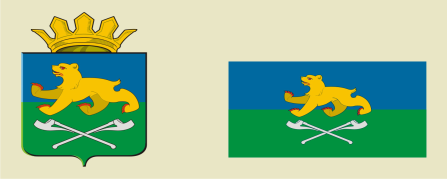 АДМИНИСТРАЦИЯ СЛОБОДО-ТУРИНСКОГОМУНИЦИПАЛЬНОГО РАЙОНАПОСТАНОВЛЕНИЕАДМИНИСТРАЦИЯ СЛОБОДО-ТУРИНСКОГОМУНИЦИПАЛЬНОГО РАЙОНАПОСТАНОВЛЕНИЕОт 20.10.2022                                         № 418с. Туринская Слободас. Туринская Слобода